Προβλήματα με εκπτώσεις1)  Στις εκπτώσεις αγοράσαμε ένα κινητό τηλέφωνο και πληρώσαμε 187,70 €.  Αυτό το κινητό πριν τις εκπτώσεις έκανε 220,50. Πόσα € κερδίσαμε;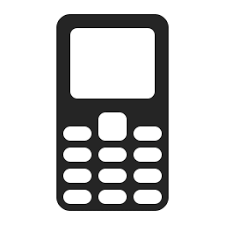 Απάντηση:2) Αγοράσαμε από ένα βιβλιοπωλείο με εκπτώσεις ένα λογοτεχνικό βιβλίο 9,50  € και ένα επιτραπέζιο παιχνίδι με 15,80€. Πριν τις εκπτώσεις το βιβλίο έκανε 12 € και το επιτραπέζιο  20,50€. Πόσα χρήματα κερδίσαμε;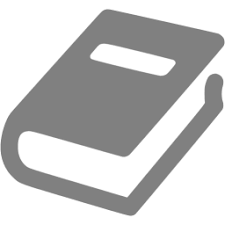 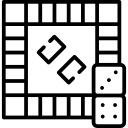 Απάντηση:3) Αγοράσαμε 2 ποδήλατα στις εκπτώσεις! Πριν τις εκπτώσεις έκαναν 50€ το καθένα και με τις εκπτώσεις τα πήραμε 35,50€ το καθένα! Πόσα € κερδίσαμε;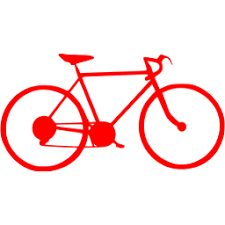 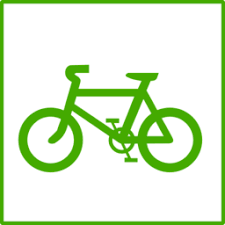 Απάντηση: